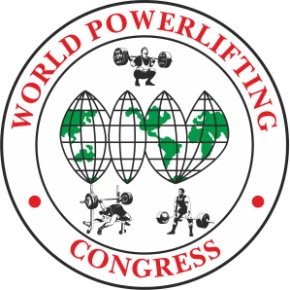 Igor Umerenkov					                                Yury UstinovMeet Director, AWPC-RUSSIA Chairman			         WPC-RUSSIA President				nosorog46@yandex.ru 			      				           wpcwpo@gmail.com  +7-910-314-2-314					          		           +7-918-947-04-62OPEN EUROPE CUP WPC/AWPC- 2018erőemelés, fekvenyomás & felhúzásHelyszín:	Moszkva(Raketostroiteley prospect 4, Dolgoprudny, Moskovskaya oblast, Russia)Meet Director:	Igor Umerenkov, AWPC-RUSSIA Chairman Időpont:		2018. június 1-3. Verseny menete:		http://wpcrussia.ru/   (2018. május 1. után)Mérlegelés:        		 http://wpcrussia.ru/    (2018. május 1. után)Kategóriák:		összes AWPC/WPC súlycsoport & összes AWPC/WPC korcsosportRaw, Classic Raw, Single-ply and MultiplyNevezési díj:	Első nevezés         WPC $70 			további nevezések $50  nevezésenkéntElső nevezés        AWPC $85 			további nevezések  $50 nevezésenként			Kései nevezés: plusz $70 /fő Nevezési határidő: 2018. április 30.   A nevezést csoportos listán kell leadni a versenyigazgató részére.  Információ: powerinfo2017@gmail.com Nevezés:		nevezési lista:  http://wpcrussia.ru/entry-list                                        Nevezési lap:  http://wpcrussia.ru/to-make-an-application-for-participationA nevezési díjaknak  2018. április 30-ig kell beérkezniük a versenyigazgatóhoz:    Western Union to Iiulia Umerenkova, Kursk, RUSSIA.A befizetésről minden versenyzőnek e-mail-t kell küldenie a feladó nevéről, az összegről és a számla számáról  -  e-mail: nosorog46@yandex.ruWeboldalak:	az összes információ megtalálható itt::www.gpc2016.comwww.gpc2016.com   http://wpcrussia.ru/    & facebook page:                                  https://www.facebook.com/groups/194868957202698/ Vízum:	http://wpcrussia.ru/how-to-get-to-russia Hotel:		http://wpcrussia.ru/hotel Szabályok:	A verseny az AWPC/WPC szabályai szerint kerül megrendezésre. A szabálykönyv letölthető a WPC honlapjáról.Welcome to Russia! Welcome to Moscow!!!